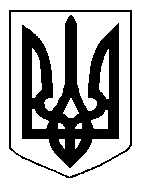 БІЛОЦЕРКІВСЬКА МІСЬКА РАДАРОЗПОРЯДЖЕННЯвід 14 червня 2019 р.                                                                                № 2-09-13Про зупинення дії рішення Білоцерківської міської ради від 13 червня 2019 року № 3963-72-VII«Про припинення (розірвання) трудового договору (контракту) з директором Комунального підприємстваБілоцерківської міської ради «Білоцерківський міський парк культури і відпочинку імені Т.Г. Шевченка» Грибовським В.В.»	Враховуючи зауваження юридичного управління міської ради  від 03 червня 2019 року, відділу кадрової роботи та з питань служби в органах місцевого самоврядування Білоцерківської міської ради від 05 червня 2019 року до проекту рішення міської ради «Про припинення (розірвання) трудового договору (контракту) з директором Комунального підприємства Білоцерківської міської ради «Білоцерківський міський парк культури і відпочинку імені Т.Г. Шевченка» Грибовським В.В.», відповідно до ст. 19 Конституції України, ст.24, п. 1, 3, 20 ч. 4 ст. 42, ч.4 ст. 59 Закону України «Про місцеве самоврядування в Україні», ст. 40 Регламенту Білоцерківської міської ради затвердженого рішенням міської ради від 11.12.2015 року № 07-02-VII :1. Зупинити дію рішення Білоцерківської міської ради від  13 червня 2019 року     № 3963-72-VII «Про припинення (розірвання) трудового договору (контракту) з директором Комунального підприємства Білоцерківської міської ради «Білоцерківський міський парк культури і відпочинку імені Т.Г. Шевченка» Грибовським В.В.».2. Винести на повторний розгляд сесії Білоцерківської міської ради рішення Білоцерківської міської ради, зазначене в пункті 1 даного розпорядження із обґрунтуванням зауважень міського голови, що додаються. 3. Організаційному відділу Білоцерківської міської ради довести дане розпорядження до відома депутатів міської ради. 4. Контроль за виконанням даного розпорядження залишаю за собою.Міський голова                                        					                Г. ДикийОбґрунтування зауваженьдо рішення міської ради від 13 червня 2019 року № 3963-72-VII«Про припинення (розірвання) трудового договору (контракту) з директором Комунального підприємства Білоцерківської міської ради «Білоцерківський міський парк культури і відпочинку імені Т.Г. Шевченка» Грибовським В.В.»13 червня 2019 року в порядок денний засідання сесії міської ради було включено проект рішення міської ради «Про припинення (розірвання) трудового договору (контракту) з директором Комунального підприємства Білоцерківської міської ради «Білоцерківський міський  парк культури і відпочинку імені Т.Г. Шевченка» Грибовським В.В.».За результатами аналізу зазначеного рішення вбачається, що воно прийняте з порушенням чинного законодавства України, що полягає у наступному:І. Даним рішенням пропонується достроково припинити контракт з директором Комунального підприємства Білоцерківської міської ради «Білоцерківський міський  парк культури і відпочинку імені Т.Г. Шевченка» Грибовським В.В. на підставі п.8 ст.36 КЗпП.Пунктом 8 статті 36 КЗпП визначено, що підставами припинення трудового договору зокрема є: підстави, передбачені контрактом.Проте, в прийнятому рішенні відсутнє будь-яке посилання, як на трудовий договір (контракт), так і на відповідні положення (підпункти, пункти, статті) контракту, які були порушені або не виконані директором Комунального підприємства Білоцерківської міської ради «Білоцерківський міський  парк культури і відпочинку імені Т.Г. Шевченка» Грибовським В.В.Вказане вище свідчить, що прийняття рішення про дострокове припинення (розірвання) трудового договору (контракту) з директором Комунального підприємства Білоцерківської міської ради «Білоцерківський міський  парк культури і відпочинку імені Т.Г. Шевченка» Грибовським В.В. відбулось за відсутності повного юридичного обґрунтування та належних (допустимих) доказів, які б підтверджували відповідні порушення.Тому, вважаю, що рішення міської ради від 13 червня 2019 року № 3963-72-VII «Про припинення (розірвання) трудового договору (контракту) з директором Комунального підприємства Білоцерківської міської ради «Білоцерківський міський парк культури і відпочинку імені Т.Г. Шевченка» Грибовським В.В.» - прийняте з грубим порушенням норм трудового законодавства України.Відповідно до ст. 19 Конституції України і ст. 24 Закону України «Про місцеве самоврядування в Україні» органи державної влади та органи місцевого самоврядування, їх посадові особи зобов’язані діяти лише на підставі, в межах повноважень та у спосіб, що передбачені Конституцією та законами України.ІІ. Окремо, звертаю увагу на окремі положення як національного законодавства так і міжнародного права, які були не враховані при прийнятті даного рішення, а саме: Право на працю - одне з фундаментальних прав людини, встановлене міжнародно-правовими актами і визнане усіма державами світу. Це право належить до групи соціально-економічних прав і в загальному сенсі відображає потребу людини створювати і здобувати джерела існування для себе і своєї сім'ї, реалізовувати свій творчий потенціал, виражати свою особистість.Право на працю і захист від безробіття проголошено Загальною декларацією прав людини (ООН, 1948 р.), Міжнародним Пактом про економічні, соціальні та культурні права (ООН, 1966 р.), ратифікованим Верховною Радою УРСР, Конвенціями і Рекомендаціями Міжнародної організації праці (МОП). На європейському рівні право на працю встановлено Європейською соціальною хартією (Рада Європи, 1961 р., переглянута у 1996 р.), підписаною Україною при вступі до Ради Європи.Конституція України у статті 43 проголосила: "Кожен має право на працю, що включає можливість заробляти собі на життя працею, яку він вільно обирає або на яку вільно погоджується". Як бачимо, Конституція України визначила зміст права на працю відповідно до міжнародних стандартів, свобода праці тепер є одним з основних принципів трудового права України.Згідно ст. 51 КЗпП України держава гарантує працездатним громадянам, які постійно проживають на території України:вільний вибір виду діяльності;безплатне сприяння державними службами зайнятості у підборі підходящої роботи і працевлаштуванні відповідно до покликання, здібностей, професійної підготовки, освіти, з урахуванням суспільних потреб; надання підприємствами, установами, організаціями, відповідно до їх попередньо поданих заявок, роботи за фахом випускникам державних вищих навчальних закладів, професійних навчально-виховних закладів;безплатне навчання безробітних новим професіям, перепідготовки у навчальних закладах або в системі державної служби зайнятості з виплатою стипендії;компенсацію, відповідно до законодавства, матеріальних витрат у зв'язку з направленням на роботу в іншу місцевість; правовий захист від необґрунтованої відмови у прийнятті на роботу і незаконного звільнення, а також сприяння у збереженні роботи. Особливою гарантією є можливість громадян звернення до суду у разі порушення трудового законодавства аж до звернення громадян в міжнародні судові інстанції, якщо використані всі національні засоби захисту (ст. 55 Конституції України).ІІІ. Отже, враховуючи вищевикладене та зауваження юридичного управління міської ради  від 03 червня 2019 року, відділу кадрової роботи та з питань служби в органах місцевого самоврядування Білоцерківської міської ради від 05 червня 2019 року до проекту рішення міської ради «Про припинення (розірвання) трудового договору (контракту) з директором Комунального підприємства Білоцерківської міської ради «Білоцерківський міський парк культури і відпочинку імені Т.Г. Шевченка» Грибовським В.В.», відповідно до ст. 19 Конституції України, пунктів 1, 3, 20 ч. 4 ст. 42, ч. 4 ст. 59 Закону України «Про місцеве самоврядування в Україні», ст. 40 Регламенту Білоцерківської міської ради,  рішення міської ради від 13 червня 2019 року № 3963-72-VII «Про припинення (розірвання) трудового договору  (контракту) з директором Комунального підприємства Білоцерківської міської ради «Білоцерківський міський парк культури і відпочинку імені Т.Г. Шевченка» Грибовським В.В.» прийняте з порушення вимог чинного законодавства України. Міський голова                                                                                                             Г. Дикий 